Aanvraag van medische controleAanvraag van medische controleAanvraag van medische controleAanvraag van medische controleAanvraag van medische controleAanvraag van medische controleAanvraag van medische controleAanvraag van medische controleAanvraag van medische controleAanvraag van medische controleAanvraag van medische controleAanvraag van medische controleAanvraag van medische controleAanvraag van medische controleAanvraag van medische controleAanvraag van medische controleAanvraag van medische controleAanvraag van medische controleAanvraag van medische controleAanvraag van medische controleAanvraag van medische controleAanvraag van medische controleAanvraag van medische controle1F3C8D-000161-01-080509_PERS 16bis1F3C8D-000161-01-080509_PERS 16bis1F3C8D-000161-01-080509_PERS 16bis1F3C8D-000161-01-080509_PERS 16bis///////////////////////////////////////////////////////////////////////////////////////////////////////////////////////////////////////////////////////////////////////////////////////////////////////////////////////////////////////////////////////////////////////////////////////////////////////////////////////////////////////////////////////////////////////////////////////////////////////////////////////////////////////////////////////////////////////////////////////////////////////////////////////////////////////////////////////////////////////////////////////////////////////////////////////////////////////////////////////////////////////////////////////////////////////////////////////////////////////////////////////////////////////////////////////////////////////////////////////////////////////////////////////////////////////////////////////////////////////////////////////////////////////////////////////////////////////////////////////////////////////////////////////////////////////////////////////////////////////////////////////////////////////////////////////////////////////////////////////////////////////////////////////////////////////////////////////////////////////////////////////////////////////////////////////////////////////////////////////////////////////////////////////////////////////////////////////////////////////////////////////////////////////////////////////////////////////////////////////////////////////////////////////////////////////////////////////////////////////////////////////////////////////////////////////////////////////////////////////////////////////////////////////////////////////////////////////////////////////////////////////////////////////////////////////////////////////////////////////////////////////////////////////////////////////////////////////////////////////////////////////////////////////////////////////////////////////////////////////////////////////////////////////////////////////////////////////////////////////////////////////////////////////////////////////////////////////////////////////////////////////////////////////////////////////////////////////////////////////////////////////////////////////////////////////////////////////////////////////////////////////////////////////////////////////////////////////////////////////////////////////////////////////////////////////////////////////////////////////////////////////////////////////////////////////////////////////////////////////////////////////////////////////////////////////////////////////////////////////////////////////////////////////////////////////////////////////////////////////////////////////////////////////////////////////////////////////////////////////////////////////////////////////////////////////////////////////////////////////////////////////////////////////////////////////////////////////////////////////////////////////////////////////////////////////////////////////////////////////////////////////////////////////////////////////////////////////////////////////////////////////////////////////////////////////////////////////////////////////////////////////////////////////////////////////////////////////////////////////////////////////////////////////////////////////////////////////////////////////////////////////////////////////////////////////////////////////////////////////////////////////////////////////////////////////////////////////////////////////////////////////////////////////////////////////////////////////////////////////////////////////////////////////////////////////////////////////////////////////////////////////////////////////////////////////////////////////////////////////////////////////////////////////////////////////////////////////////////////////////////////////////////////////////////////////////////////////////////////////////////////////////////////////////////////////////////////////////////////////////////////////////////////////////////////////////////////////////////////////////////////////////////////////////////////////////////////////////////////////////////////////////////////////////////////////////////////////////////////////////////////////////////////////////////////////////////////////////////////////////////Vlaams Ministerie van Onderwijs en VormingVlaams Ministerie van Onderwijs en VormingVlaams Ministerie van Onderwijs en VormingVlaams Ministerie van Onderwijs en VormingVlaams Ministerie van Onderwijs en VormingVlaams Ministerie van Onderwijs en VormingVlaams Ministerie van Onderwijs en VormingVlaams Ministerie van Onderwijs en VormingVlaams Ministerie van Onderwijs en VormingVlaams Ministerie van Onderwijs en VormingVlaams Ministerie van Onderwijs en VormingVlaams Ministerie van Onderwijs en VormingVlaams Ministerie van Onderwijs en VormingVlaams Ministerie van Onderwijs en VormingVlaams Ministerie van Onderwijs en VormingVlaams Ministerie van Onderwijs en VormingVlaams Ministerie van Onderwijs en VormingVlaams Ministerie van Onderwijs en VormingVlaams Ministerie van Onderwijs en VormingVlaams Ministerie van Onderwijs en VormingVlaams Ministerie van Onderwijs en VormingVlaams Ministerie van Onderwijs en VormingVlaams Ministerie van Onderwijs en VormingVlaams Ministerie van Onderwijs en VormingVlaams Ministerie van Onderwijs en VormingVlaams Ministerie van Onderwijs en VormingVlaams Ministerie van Onderwijs en VormingWaarvoor dient dit formulier? Met dit formulier dient u een aanvraag in om een controleonderzoek uit te voeren bij een personeelslid dat afwezig is wegens ziekte.Wie vult dit formulier in?De directeur van de school, de instelling of het centrum, of een ambtenaar van het Vlaams Ministerie van Onderwijs en Vorming vult dit formulier in.Aan wie bezorgt u dit formulier? U mailt het ingescande formulier naar onderwijs@certimed.be.Waarvoor dient dit formulier? Met dit formulier dient u een aanvraag in om een controleonderzoek uit te voeren bij een personeelslid dat afwezig is wegens ziekte.Wie vult dit formulier in?De directeur van de school, de instelling of het centrum, of een ambtenaar van het Vlaams Ministerie van Onderwijs en Vorming vult dit formulier in.Aan wie bezorgt u dit formulier? U mailt het ingescande formulier naar onderwijs@certimed.be.Waarvoor dient dit formulier? Met dit formulier dient u een aanvraag in om een controleonderzoek uit te voeren bij een personeelslid dat afwezig is wegens ziekte.Wie vult dit formulier in?De directeur van de school, de instelling of het centrum, of een ambtenaar van het Vlaams Ministerie van Onderwijs en Vorming vult dit formulier in.Aan wie bezorgt u dit formulier? U mailt het ingescande formulier naar onderwijs@certimed.be.Waarvoor dient dit formulier? Met dit formulier dient u een aanvraag in om een controleonderzoek uit te voeren bij een personeelslid dat afwezig is wegens ziekte.Wie vult dit formulier in?De directeur van de school, de instelling of het centrum, of een ambtenaar van het Vlaams Ministerie van Onderwijs en Vorming vult dit formulier in.Aan wie bezorgt u dit formulier? U mailt het ingescande formulier naar onderwijs@certimed.be.Waarvoor dient dit formulier? Met dit formulier dient u een aanvraag in om een controleonderzoek uit te voeren bij een personeelslid dat afwezig is wegens ziekte.Wie vult dit formulier in?De directeur van de school, de instelling of het centrum, of een ambtenaar van het Vlaams Ministerie van Onderwijs en Vorming vult dit formulier in.Aan wie bezorgt u dit formulier? U mailt het ingescande formulier naar onderwijs@certimed.be.Waarvoor dient dit formulier? Met dit formulier dient u een aanvraag in om een controleonderzoek uit te voeren bij een personeelslid dat afwezig is wegens ziekte.Wie vult dit formulier in?De directeur van de school, de instelling of het centrum, of een ambtenaar van het Vlaams Ministerie van Onderwijs en Vorming vult dit formulier in.Aan wie bezorgt u dit formulier? U mailt het ingescande formulier naar onderwijs@certimed.be.Waarvoor dient dit formulier? Met dit formulier dient u een aanvraag in om een controleonderzoek uit te voeren bij een personeelslid dat afwezig is wegens ziekte.Wie vult dit formulier in?De directeur van de school, de instelling of het centrum, of een ambtenaar van het Vlaams Ministerie van Onderwijs en Vorming vult dit formulier in.Aan wie bezorgt u dit formulier? U mailt het ingescande formulier naar onderwijs@certimed.be.Waarvoor dient dit formulier? Met dit formulier dient u een aanvraag in om een controleonderzoek uit te voeren bij een personeelslid dat afwezig is wegens ziekte.Wie vult dit formulier in?De directeur van de school, de instelling of het centrum, of een ambtenaar van het Vlaams Ministerie van Onderwijs en Vorming vult dit formulier in.Aan wie bezorgt u dit formulier? U mailt het ingescande formulier naar onderwijs@certimed.be.Waarvoor dient dit formulier? Met dit formulier dient u een aanvraag in om een controleonderzoek uit te voeren bij een personeelslid dat afwezig is wegens ziekte.Wie vult dit formulier in?De directeur van de school, de instelling of het centrum, of een ambtenaar van het Vlaams Ministerie van Onderwijs en Vorming vult dit formulier in.Aan wie bezorgt u dit formulier? U mailt het ingescande formulier naar onderwijs@certimed.be.Waarvoor dient dit formulier? Met dit formulier dient u een aanvraag in om een controleonderzoek uit te voeren bij een personeelslid dat afwezig is wegens ziekte.Wie vult dit formulier in?De directeur van de school, de instelling of het centrum, of een ambtenaar van het Vlaams Ministerie van Onderwijs en Vorming vult dit formulier in.Aan wie bezorgt u dit formulier? U mailt het ingescande formulier naar onderwijs@certimed.be.Waarvoor dient dit formulier? Met dit formulier dient u een aanvraag in om een controleonderzoek uit te voeren bij een personeelslid dat afwezig is wegens ziekte.Wie vult dit formulier in?De directeur van de school, de instelling of het centrum, of een ambtenaar van het Vlaams Ministerie van Onderwijs en Vorming vult dit formulier in.Aan wie bezorgt u dit formulier? U mailt het ingescande formulier naar onderwijs@certimed.be.Waarvoor dient dit formulier? Met dit formulier dient u een aanvraag in om een controleonderzoek uit te voeren bij een personeelslid dat afwezig is wegens ziekte.Wie vult dit formulier in?De directeur van de school, de instelling of het centrum, of een ambtenaar van het Vlaams Ministerie van Onderwijs en Vorming vult dit formulier in.Aan wie bezorgt u dit formulier? U mailt het ingescande formulier naar onderwijs@certimed.be.Waarvoor dient dit formulier? Met dit formulier dient u een aanvraag in om een controleonderzoek uit te voeren bij een personeelslid dat afwezig is wegens ziekte.Wie vult dit formulier in?De directeur van de school, de instelling of het centrum, of een ambtenaar van het Vlaams Ministerie van Onderwijs en Vorming vult dit formulier in.Aan wie bezorgt u dit formulier? U mailt het ingescande formulier naar onderwijs@certimed.be.Waarvoor dient dit formulier? Met dit formulier dient u een aanvraag in om een controleonderzoek uit te voeren bij een personeelslid dat afwezig is wegens ziekte.Wie vult dit formulier in?De directeur van de school, de instelling of het centrum, of een ambtenaar van het Vlaams Ministerie van Onderwijs en Vorming vult dit formulier in.Aan wie bezorgt u dit formulier? U mailt het ingescande formulier naar onderwijs@certimed.be.Waarvoor dient dit formulier? Met dit formulier dient u een aanvraag in om een controleonderzoek uit te voeren bij een personeelslid dat afwezig is wegens ziekte.Wie vult dit formulier in?De directeur van de school, de instelling of het centrum, of een ambtenaar van het Vlaams Ministerie van Onderwijs en Vorming vult dit formulier in.Aan wie bezorgt u dit formulier? U mailt het ingescande formulier naar onderwijs@certimed.be.Waarvoor dient dit formulier? Met dit formulier dient u een aanvraag in om een controleonderzoek uit te voeren bij een personeelslid dat afwezig is wegens ziekte.Wie vult dit formulier in?De directeur van de school, de instelling of het centrum, of een ambtenaar van het Vlaams Ministerie van Onderwijs en Vorming vult dit formulier in.Aan wie bezorgt u dit formulier? U mailt het ingescande formulier naar onderwijs@certimed.be.Waarvoor dient dit formulier? Met dit formulier dient u een aanvraag in om een controleonderzoek uit te voeren bij een personeelslid dat afwezig is wegens ziekte.Wie vult dit formulier in?De directeur van de school, de instelling of het centrum, of een ambtenaar van het Vlaams Ministerie van Onderwijs en Vorming vult dit formulier in.Aan wie bezorgt u dit formulier? U mailt het ingescande formulier naar onderwijs@certimed.be.Waarvoor dient dit formulier? Met dit formulier dient u een aanvraag in om een controleonderzoek uit te voeren bij een personeelslid dat afwezig is wegens ziekte.Wie vult dit formulier in?De directeur van de school, de instelling of het centrum, of een ambtenaar van het Vlaams Ministerie van Onderwijs en Vorming vult dit formulier in.Aan wie bezorgt u dit formulier? U mailt het ingescande formulier naar onderwijs@certimed.be.Waarvoor dient dit formulier? Met dit formulier dient u een aanvraag in om een controleonderzoek uit te voeren bij een personeelslid dat afwezig is wegens ziekte.Wie vult dit formulier in?De directeur van de school, de instelling of het centrum, of een ambtenaar van het Vlaams Ministerie van Onderwijs en Vorming vult dit formulier in.Aan wie bezorgt u dit formulier? U mailt het ingescande formulier naar onderwijs@certimed.be.Waarvoor dient dit formulier? Met dit formulier dient u een aanvraag in om een controleonderzoek uit te voeren bij een personeelslid dat afwezig is wegens ziekte.Wie vult dit formulier in?De directeur van de school, de instelling of het centrum, of een ambtenaar van het Vlaams Ministerie van Onderwijs en Vorming vult dit formulier in.Aan wie bezorgt u dit formulier? U mailt het ingescande formulier naar onderwijs@certimed.be.Waarvoor dient dit formulier? Met dit formulier dient u een aanvraag in om een controleonderzoek uit te voeren bij een personeelslid dat afwezig is wegens ziekte.Wie vult dit formulier in?De directeur van de school, de instelling of het centrum, of een ambtenaar van het Vlaams Ministerie van Onderwijs en Vorming vult dit formulier in.Aan wie bezorgt u dit formulier? U mailt het ingescande formulier naar onderwijs@certimed.be.Waarvoor dient dit formulier? Met dit formulier dient u een aanvraag in om een controleonderzoek uit te voeren bij een personeelslid dat afwezig is wegens ziekte.Wie vult dit formulier in?De directeur van de school, de instelling of het centrum, of een ambtenaar van het Vlaams Ministerie van Onderwijs en Vorming vult dit formulier in.Aan wie bezorgt u dit formulier? U mailt het ingescande formulier naar onderwijs@certimed.be.Waarvoor dient dit formulier? Met dit formulier dient u een aanvraag in om een controleonderzoek uit te voeren bij een personeelslid dat afwezig is wegens ziekte.Wie vult dit formulier in?De directeur van de school, de instelling of het centrum, of een ambtenaar van het Vlaams Ministerie van Onderwijs en Vorming vult dit formulier in.Aan wie bezorgt u dit formulier? U mailt het ingescande formulier naar onderwijs@certimed.be.Waarvoor dient dit formulier? Met dit formulier dient u een aanvraag in om een controleonderzoek uit te voeren bij een personeelslid dat afwezig is wegens ziekte.Wie vult dit formulier in?De directeur van de school, de instelling of het centrum, of een ambtenaar van het Vlaams Ministerie van Onderwijs en Vorming vult dit formulier in.Aan wie bezorgt u dit formulier? U mailt het ingescande formulier naar onderwijs@certimed.be.Waarvoor dient dit formulier? Met dit formulier dient u een aanvraag in om een controleonderzoek uit te voeren bij een personeelslid dat afwezig is wegens ziekte.Wie vult dit formulier in?De directeur van de school, de instelling of het centrum, of een ambtenaar van het Vlaams Ministerie van Onderwijs en Vorming vult dit formulier in.Aan wie bezorgt u dit formulier? U mailt het ingescande formulier naar onderwijs@certimed.be.Waarvoor dient dit formulier? Met dit formulier dient u een aanvraag in om een controleonderzoek uit te voeren bij een personeelslid dat afwezig is wegens ziekte.Wie vult dit formulier in?De directeur van de school, de instelling of het centrum, of een ambtenaar van het Vlaams Ministerie van Onderwijs en Vorming vult dit formulier in.Aan wie bezorgt u dit formulier? U mailt het ingescande formulier naar onderwijs@certimed.be.Waarvoor dient dit formulier? Met dit formulier dient u een aanvraag in om een controleonderzoek uit te voeren bij een personeelslid dat afwezig is wegens ziekte.Wie vult dit formulier in?De directeur van de school, de instelling of het centrum, of een ambtenaar van het Vlaams Ministerie van Onderwijs en Vorming vult dit formulier in.Aan wie bezorgt u dit formulier? U mailt het ingescande formulier naar onderwijs@certimed.be.11Vul de persoonlijke gegevens van het personeelslid in.Vul de persoonlijke gegevens van het personeelslid in.Vul de persoonlijke gegevens van het personeelslid in.Vul de persoonlijke gegevens van het personeelslid in.Vul de persoonlijke gegevens van het personeelslid in.Vul de persoonlijke gegevens van het personeelslid in.Vul de persoonlijke gegevens van het personeelslid in.Vul de persoonlijke gegevens van het personeelslid in.Vul de persoonlijke gegevens van het personeelslid in.Vul de persoonlijke gegevens van het personeelslid in.Vul de persoonlijke gegevens van het personeelslid in.Vul de persoonlijke gegevens van het personeelslid in.Vul de persoonlijke gegevens van het personeelslid in.Vul de persoonlijke gegevens van het personeelslid in.Vul de persoonlijke gegevens van het personeelslid in.Vul de persoonlijke gegevens van het personeelslid in.Vul de persoonlijke gegevens van het personeelslid in.Vul de persoonlijke gegevens van het personeelslid in.Vul de persoonlijke gegevens van het personeelslid in.Vul de persoonlijke gegevens van het personeelslid in.Vul de persoonlijke gegevens van het personeelslid in.Vul de persoonlijke gegevens van het personeelslid in.Vul de persoonlijke gegevens van het personeelslid in.Vul de persoonlijke gegevens van het personeelslid in.Vul de persoonlijke gegevens van het personeelslid in.Vul de persoonlijke gegevens van het personeelslid in.Vul de persoonlijke gegevens van het personeelslid in.voor- en achternaamvoor- en achternaamvoor- en achternaamvoor- en achternaamvoor- en achternaamvoor- en achternaamvoor- en achternaamstraat- en nummerstraat- en nummerstraat- en nummerstraat- en nummerstraat- en nummerstraat- en nummerstraat- en nummerpostnummer en gemeentepostnummer en gemeentepostnummer en gemeentepostnummer en gemeentepostnummer en gemeentepostnummer en gemeentepostnummer en gemeenteuitgeoefende ambtenuitgeoefende ambtenuitgeoefende ambtenuitgeoefende ambtenuitgeoefende ambtenuitgeoefende ambtenuitgeoefende ambtenstamboeknummerstamboeknummerstamboeknummerstamboeknummerstamboeknummerstamboeknummerstamboeknummer22Vul de gegevens in van de school, de instelling of het centrum waar het personeelslid werkt.Vul de gegevens in van de school, de instelling of het centrum waar het personeelslid werkt.Vul de gegevens in van de school, de instelling of het centrum waar het personeelslid werkt.Vul de gegevens in van de school, de instelling of het centrum waar het personeelslid werkt.Vul de gegevens in van de school, de instelling of het centrum waar het personeelslid werkt.Vul de gegevens in van de school, de instelling of het centrum waar het personeelslid werkt.Vul de gegevens in van de school, de instelling of het centrum waar het personeelslid werkt.Vul de gegevens in van de school, de instelling of het centrum waar het personeelslid werkt.Vul de gegevens in van de school, de instelling of het centrum waar het personeelslid werkt.Vul de gegevens in van de school, de instelling of het centrum waar het personeelslid werkt.Vul de gegevens in van de school, de instelling of het centrum waar het personeelslid werkt.Vul de gegevens in van de school, de instelling of het centrum waar het personeelslid werkt.Vul de gegevens in van de school, de instelling of het centrum waar het personeelslid werkt.Vul de gegevens in van de school, de instelling of het centrum waar het personeelslid werkt.Vul de gegevens in van de school, de instelling of het centrum waar het personeelslid werkt.Vul de gegevens in van de school, de instelling of het centrum waar het personeelslid werkt.Vul de gegevens in van de school, de instelling of het centrum waar het personeelslid werkt.Vul de gegevens in van de school, de instelling of het centrum waar het personeelslid werkt.Vul de gegevens in van de school, de instelling of het centrum waar het personeelslid werkt.Vul de gegevens in van de school, de instelling of het centrum waar het personeelslid werkt.Vul de gegevens in van de school, de instelling of het centrum waar het personeelslid werkt.Vul de gegevens in van de school, de instelling of het centrum waar het personeelslid werkt.Vul de gegevens in van de school, de instelling of het centrum waar het personeelslid werkt.Vul de gegevens in van de school, de instelling of het centrum waar het personeelslid werkt.Vul de gegevens in van de school, de instelling of het centrum waar het personeelslid werkt.Vul de gegevens in van de school, de instelling of het centrum waar het personeelslid werkt.Vul de gegevens in van de school, de instelling of het centrum waar het personeelslid werkt.naamnaamnaamnaamnaamnaamnaaminstellingsnummerinstellingsnummerinstellingsnummerinstellingsnummerinstellingsnummerinstellingsnummerinstellingsnummer.e-mailadrese-mailadrese-mailadrese-mailadrese-mailadrese-mailadrese-mailadres33Vermeld de periode van arbeidsongeschiktheid waarin het personeelslid gecontroleerd moet worden.Vermeld de periode van arbeidsongeschiktheid waarin het personeelslid gecontroleerd moet worden.Vermeld de periode van arbeidsongeschiktheid waarin het personeelslid gecontroleerd moet worden.Vermeld de periode van arbeidsongeschiktheid waarin het personeelslid gecontroleerd moet worden.Vermeld de periode van arbeidsongeschiktheid waarin het personeelslid gecontroleerd moet worden.Vermeld de periode van arbeidsongeschiktheid waarin het personeelslid gecontroleerd moet worden.Vermeld de periode van arbeidsongeschiktheid waarin het personeelslid gecontroleerd moet worden.Vermeld de periode van arbeidsongeschiktheid waarin het personeelslid gecontroleerd moet worden.Vermeld de periode van arbeidsongeschiktheid waarin het personeelslid gecontroleerd moet worden.Vermeld de periode van arbeidsongeschiktheid waarin het personeelslid gecontroleerd moet worden.Vermeld de periode van arbeidsongeschiktheid waarin het personeelslid gecontroleerd moet worden.Vermeld de periode van arbeidsongeschiktheid waarin het personeelslid gecontroleerd moet worden.Vermeld de periode van arbeidsongeschiktheid waarin het personeelslid gecontroleerd moet worden.Vermeld de periode van arbeidsongeschiktheid waarin het personeelslid gecontroleerd moet worden.Vermeld de periode van arbeidsongeschiktheid waarin het personeelslid gecontroleerd moet worden.Vermeld de periode van arbeidsongeschiktheid waarin het personeelslid gecontroleerd moet worden.Vermeld de periode van arbeidsongeschiktheid waarin het personeelslid gecontroleerd moet worden.Vermeld de periode van arbeidsongeschiktheid waarin het personeelslid gecontroleerd moet worden.Vermeld de periode van arbeidsongeschiktheid waarin het personeelslid gecontroleerd moet worden.Vermeld de periode van arbeidsongeschiktheid waarin het personeelslid gecontroleerd moet worden.Vermeld de periode van arbeidsongeschiktheid waarin het personeelslid gecontroleerd moet worden.Vermeld de periode van arbeidsongeschiktheid waarin het personeelslid gecontroleerd moet worden.Vermeld de periode van arbeidsongeschiktheid waarin het personeelslid gecontroleerd moet worden.Vermeld de periode van arbeidsongeschiktheid waarin het personeelslid gecontroleerd moet worden.Vermeld de periode van arbeidsongeschiktheid waarin het personeelslid gecontroleerd moet worden.Vermeld de periode van arbeidsongeschiktheid waarin het personeelslid gecontroleerd moet worden.Vermeld de periode van arbeidsongeschiktheid waarin het personeelslid gecontroleerd moet worden.vanvanvanvandagmaandjaarjaartot en mettot en mettot en mettot en mettot en metdagmaandjaar44Verblijft het personeelslid tijdens zijn ziekte op een andere plaats?Verblijft het personeelslid tijdens zijn ziekte op een andere plaats?Verblijft het personeelslid tijdens zijn ziekte op een andere plaats?Verblijft het personeelslid tijdens zijn ziekte op een andere plaats?Verblijft het personeelslid tijdens zijn ziekte op een andere plaats?Verblijft het personeelslid tijdens zijn ziekte op een andere plaats?Verblijft het personeelslid tijdens zijn ziekte op een andere plaats?Verblijft het personeelslid tijdens zijn ziekte op een andere plaats?Verblijft het personeelslid tijdens zijn ziekte op een andere plaats?Verblijft het personeelslid tijdens zijn ziekte op een andere plaats?Verblijft het personeelslid tijdens zijn ziekte op een andere plaats?Verblijft het personeelslid tijdens zijn ziekte op een andere plaats?Verblijft het personeelslid tijdens zijn ziekte op een andere plaats?Verblijft het personeelslid tijdens zijn ziekte op een andere plaats?Verblijft het personeelslid tijdens zijn ziekte op een andere plaats?Verblijft het personeelslid tijdens zijn ziekte op een andere plaats?Verblijft het personeelslid tijdens zijn ziekte op een andere plaats?Verblijft het personeelslid tijdens zijn ziekte op een andere plaats?Verblijft het personeelslid tijdens zijn ziekte op een andere plaats?Verblijft het personeelslid tijdens zijn ziekte op een andere plaats?Verblijft het personeelslid tijdens zijn ziekte op een andere plaats?Verblijft het personeelslid tijdens zijn ziekte op een andere plaats?Verblijft het personeelslid tijdens zijn ziekte op een andere plaats?Verblijft het personeelslid tijdens zijn ziekte op een andere plaats?Verblijft het personeelslid tijdens zijn ziekte op een andere plaats?Verblijft het personeelslid tijdens zijn ziekte op een andere plaats?Verblijft het personeelslid tijdens zijn ziekte op een andere plaats?ja. Vul de onderstaande gegevens in.ja. Vul de onderstaande gegevens in.ja. Vul de onderstaande gegevens in.ja. Vul de onderstaande gegevens in.ja. Vul de onderstaande gegevens in.ja. Vul de onderstaande gegevens in.ja. Vul de onderstaande gegevens in.ja. Vul de onderstaande gegevens in.ja. Vul de onderstaande gegevens in.ja. Vul de onderstaande gegevens in.ja. Vul de onderstaande gegevens in.ja. Vul de onderstaande gegevens in.ja. Vul de onderstaande gegevens in.ja. Vul de onderstaande gegevens in.ja. Vul de onderstaande gegevens in.ja. Vul de onderstaande gegevens in.ja. Vul de onderstaande gegevens in.ja. Vul de onderstaande gegevens in.ja. Vul de onderstaande gegevens in.ja. Vul de onderstaande gegevens in.ja. Vul de onderstaande gegevens in.ja. Vul de onderstaande gegevens in.ja. Vul de onderstaande gegevens in.ja. Vul de onderstaande gegevens in.ja. Vul de onderstaande gegevens in.straat en nummerstraat en nummerstraat en nummerstraat en nummerstraat en nummerstraat en nummerstraat en nummerpostnummer en gemeentepostnummer en gemeentepostnummer en gemeentepostnummer en gemeentepostnummer en gemeentepostnummer en gemeentepostnummer en gemeentevanvanvanvandagmaandjaarjaartot en mettot en mettot en mettot en mettot en metdagmaandjaarnee nee nee nee nee nee nee nee nee nee nee nee nee nee nee nee nee nee nee nee nee nee nee nee nee 55Geef hieronder eventueel relevante aanvullende inlichtingen.Geef hieronder eventueel relevante aanvullende inlichtingen.Geef hieronder eventueel relevante aanvullende inlichtingen.Geef hieronder eventueel relevante aanvullende inlichtingen.Geef hieronder eventueel relevante aanvullende inlichtingen.Geef hieronder eventueel relevante aanvullende inlichtingen.Geef hieronder eventueel relevante aanvullende inlichtingen.Geef hieronder eventueel relevante aanvullende inlichtingen.Geef hieronder eventueel relevante aanvullende inlichtingen.Geef hieronder eventueel relevante aanvullende inlichtingen.Geef hieronder eventueel relevante aanvullende inlichtingen.Geef hieronder eventueel relevante aanvullende inlichtingen.Geef hieronder eventueel relevante aanvullende inlichtingen.Geef hieronder eventueel relevante aanvullende inlichtingen.Geef hieronder eventueel relevante aanvullende inlichtingen.Geef hieronder eventueel relevante aanvullende inlichtingen.Geef hieronder eventueel relevante aanvullende inlichtingen.Geef hieronder eventueel relevante aanvullende inlichtingen.Geef hieronder eventueel relevante aanvullende inlichtingen.Geef hieronder eventueel relevante aanvullende inlichtingen.Geef hieronder eventueel relevante aanvullende inlichtingen.Geef hieronder eventueel relevante aanvullende inlichtingen.Geef hieronder eventueel relevante aanvullende inlichtingen.Geef hieronder eventueel relevante aanvullende inlichtingen.Geef hieronder eventueel relevante aanvullende inlichtingen.Geef hieronder eventueel relevante aanvullende inlichtingen.Geef hieronder eventueel relevante aanvullende inlichtingen.6Vul de onderstaande verklaring in.Vul de onderstaande verklaring in.Vul de onderstaande verklaring in.Vul de onderstaande verklaring in.Vul de onderstaande verklaring in.Vul de onderstaande verklaring in.Vul de onderstaande verklaring in.Vul de onderstaande verklaring in.Ik vraag de uitvoering van een controlebezoek aan bij het bovenvermelde personeelslid.Ik vraag de uitvoering van een controlebezoek aan bij het bovenvermelde personeelslid.Ik vraag de uitvoering van een controlebezoek aan bij het bovenvermelde personeelslid.Ik vraag de uitvoering van een controlebezoek aan bij het bovenvermelde personeelslid.Ik vraag de uitvoering van een controlebezoek aan bij het bovenvermelde personeelslid.Ik vraag de uitvoering van een controlebezoek aan bij het bovenvermelde personeelslid.Ik vraag de uitvoering van een controlebezoek aan bij het bovenvermelde personeelslid.Ik vraag de uitvoering van een controlebezoek aan bij het bovenvermelde personeelslid.datumdagmaandjaarhandtekeningvoor- en achternaam functiePrivacywaarborgPrivacywaarborgPrivacywaarborgPrivacywaarborgPrivacywaarborgPrivacywaarborgPrivacywaarborgPrivacywaarborg7De school verwerkt uw persoonsgegevens in het kader van het algemeen belang voor de verwerking van uw dossier. Als u vragen hebt over de manier waarop de school de gegevens verwerkt of u bent het niet eens met de manier waarop ze uw gegevens verwerken, dan kunt u contact opnemen met uw school.De school verwerkt uw persoonsgegevens in het kader van het algemeen belang voor de verwerking van uw dossier. Als u vragen hebt over de manier waarop de school de gegevens verwerkt of u bent het niet eens met de manier waarop ze uw gegevens verwerken, dan kunt u contact opnemen met uw school.De school verwerkt uw persoonsgegevens in het kader van het algemeen belang voor de verwerking van uw dossier. Als u vragen hebt over de manier waarop de school de gegevens verwerkt of u bent het niet eens met de manier waarop ze uw gegevens verwerken, dan kunt u contact opnemen met uw school.De school verwerkt uw persoonsgegevens in het kader van het algemeen belang voor de verwerking van uw dossier. Als u vragen hebt over de manier waarop de school de gegevens verwerkt of u bent het niet eens met de manier waarop ze uw gegevens verwerken, dan kunt u contact opnemen met uw school.De school verwerkt uw persoonsgegevens in het kader van het algemeen belang voor de verwerking van uw dossier. Als u vragen hebt over de manier waarop de school de gegevens verwerkt of u bent het niet eens met de manier waarop ze uw gegevens verwerken, dan kunt u contact opnemen met uw school.De school verwerkt uw persoonsgegevens in het kader van het algemeen belang voor de verwerking van uw dossier. Als u vragen hebt over de manier waarop de school de gegevens verwerkt of u bent het niet eens met de manier waarop ze uw gegevens verwerken, dan kunt u contact opnemen met uw school.De school verwerkt uw persoonsgegevens in het kader van het algemeen belang voor de verwerking van uw dossier. Als u vragen hebt over de manier waarop de school de gegevens verwerkt of u bent het niet eens met de manier waarop ze uw gegevens verwerken, dan kunt u contact opnemen met uw school.De school verwerkt uw persoonsgegevens in het kader van het algemeen belang voor de verwerking van uw dossier. Als u vragen hebt over de manier waarop de school de gegevens verwerkt of u bent het niet eens met de manier waarop ze uw gegevens verwerken, dan kunt u contact opnemen met uw school.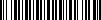 